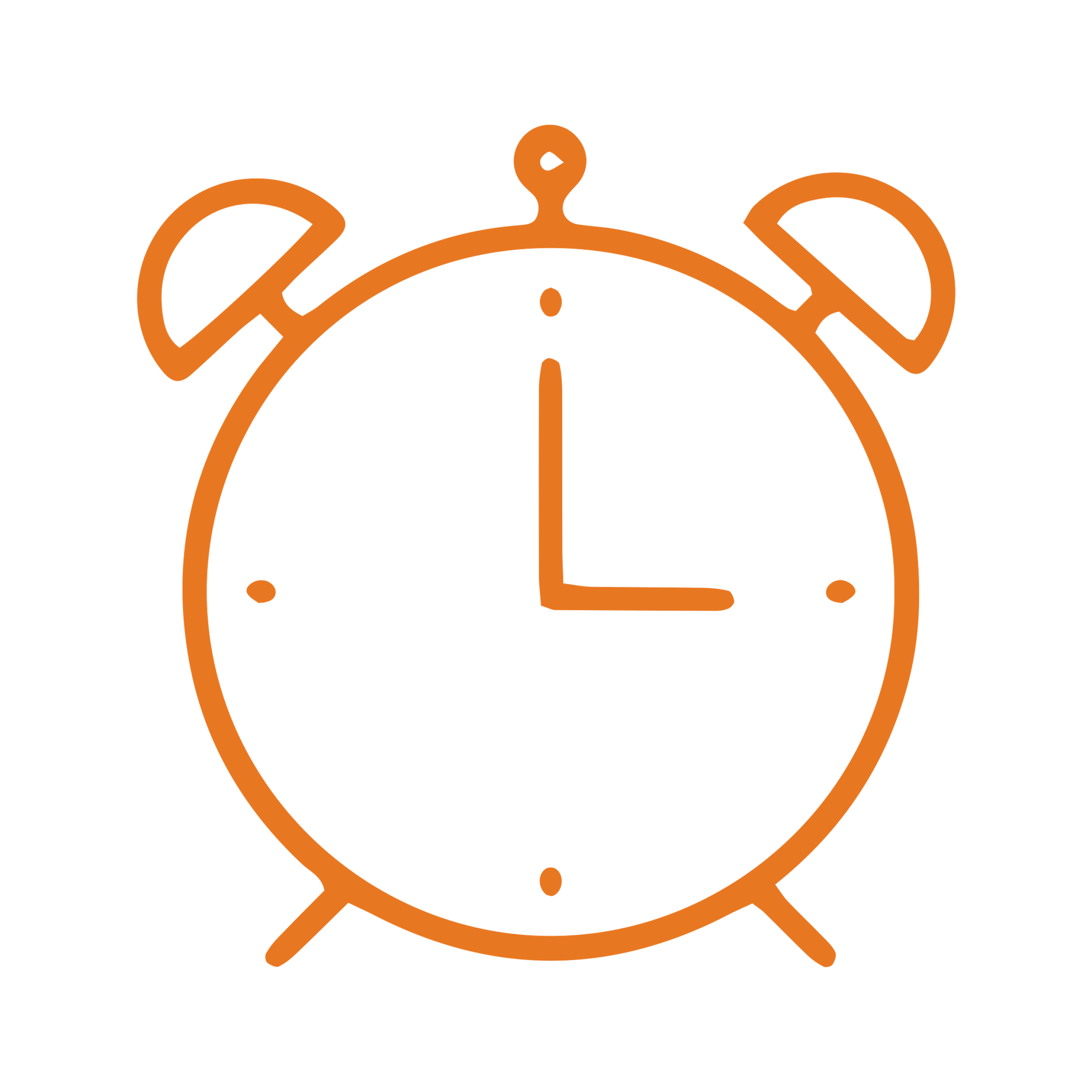 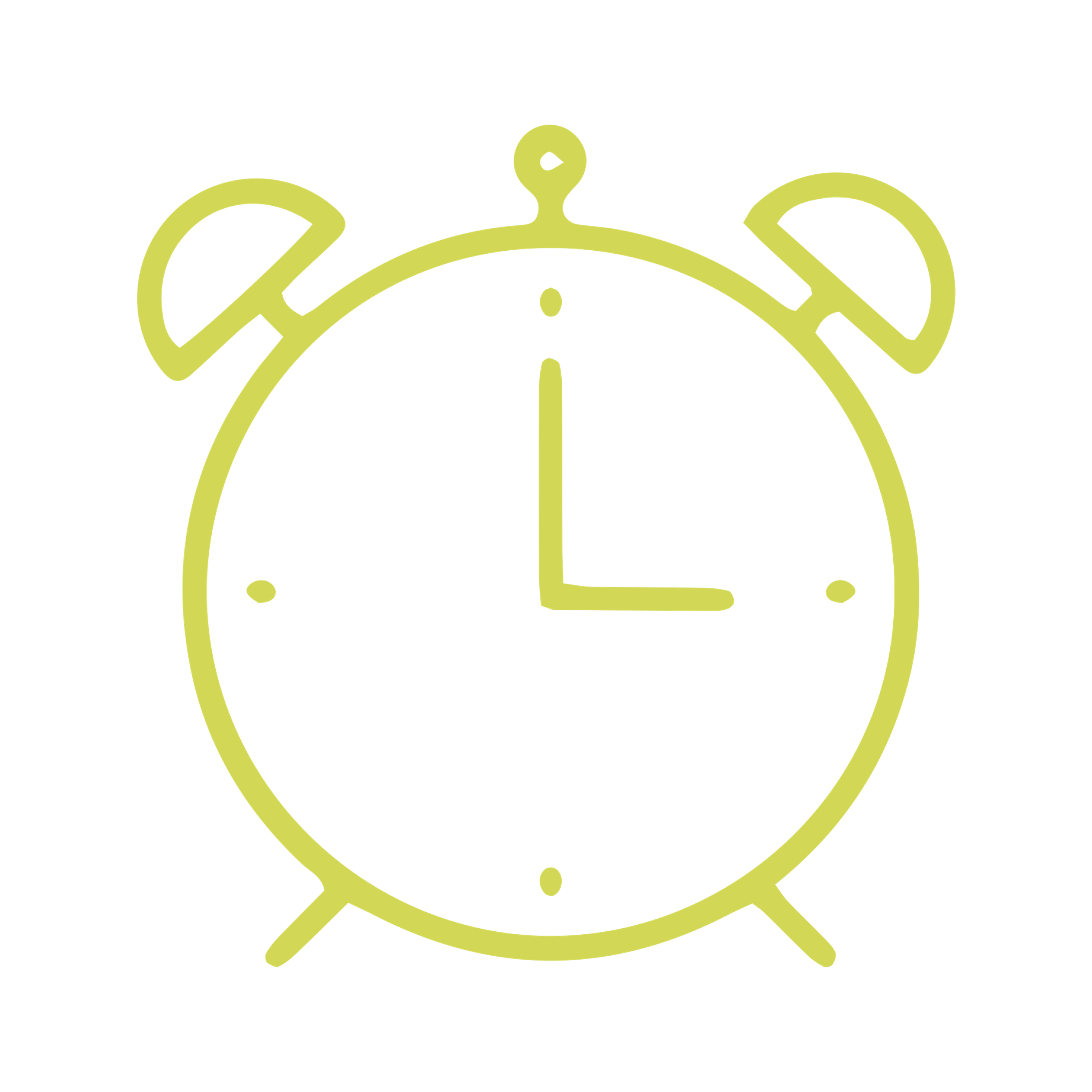 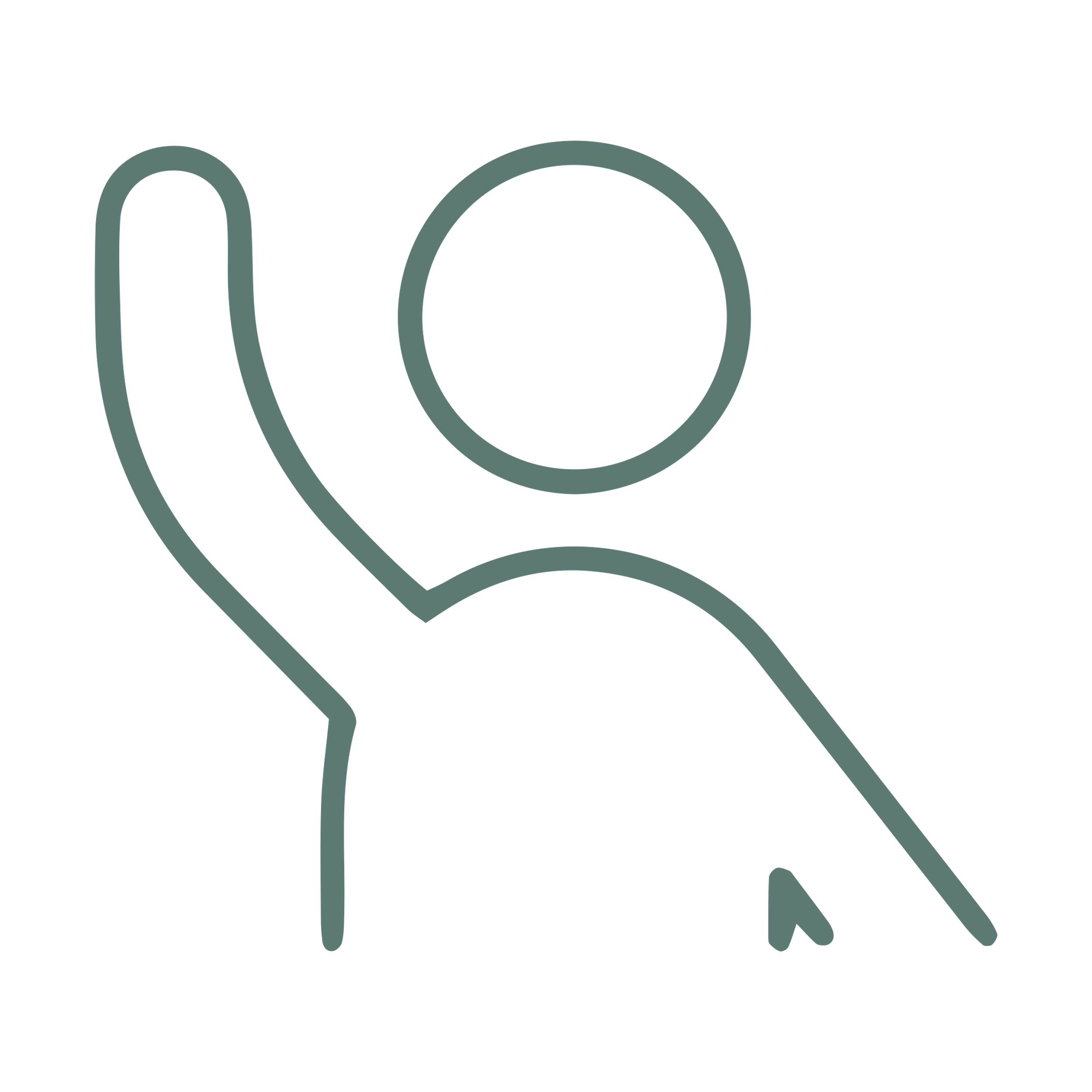 How I Take A BreakHold up my B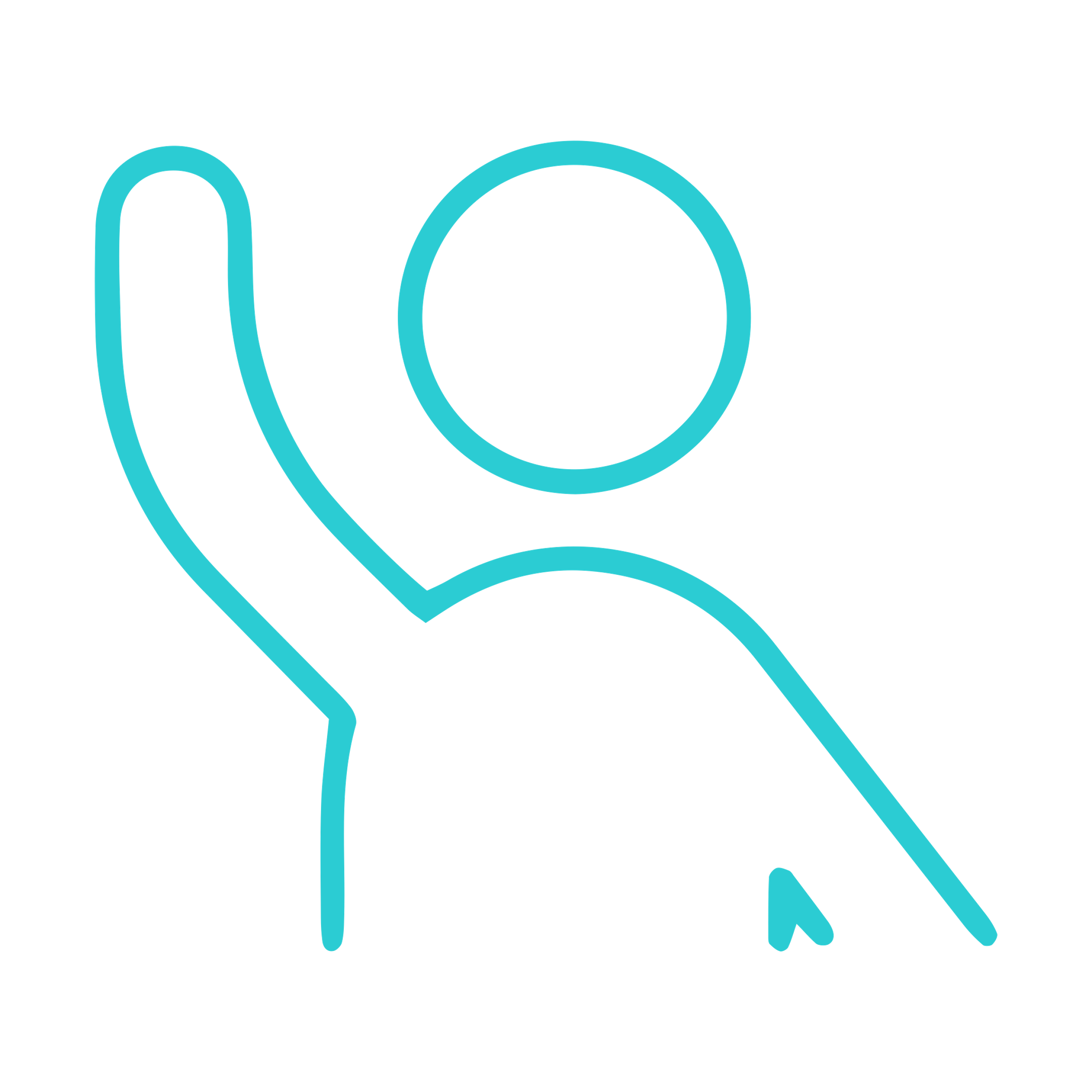 Wait for a thumbs-up or thumbs-downIf I get a thumbs-up, give my B to my teacherStart my timerTake my break quietlyGo back to work when the timer goes off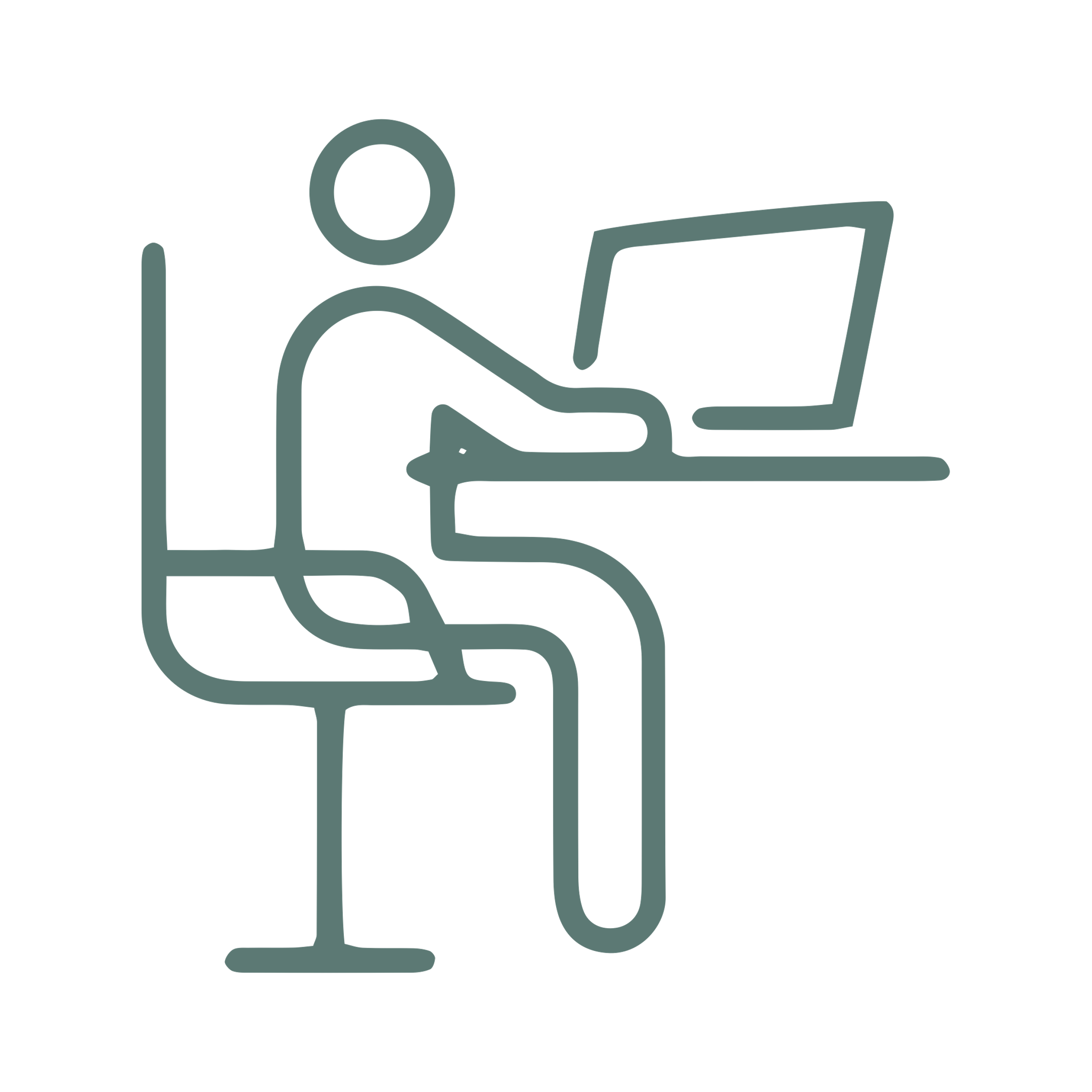 My Break Options Are:How I Take A BreakHold up my BWait for a thumbs-up or thumbs-downIf I get a thumbs-up, give my B to my teacherStart my timerTake my break quietlyGo back to work when the timer goes offWhat if my teacher gives me a thumbs-down?Put my B on my deskStart my timer but keep workingWhen the timer goes off, I can hold up my B to ask for a break againHow I Take A BreakHold up my pointer fingerWait for a thumbs-up or thumbs-downIf I get a thumbs-up, cross off a “B” on my point cardStart my timerTake my break quietly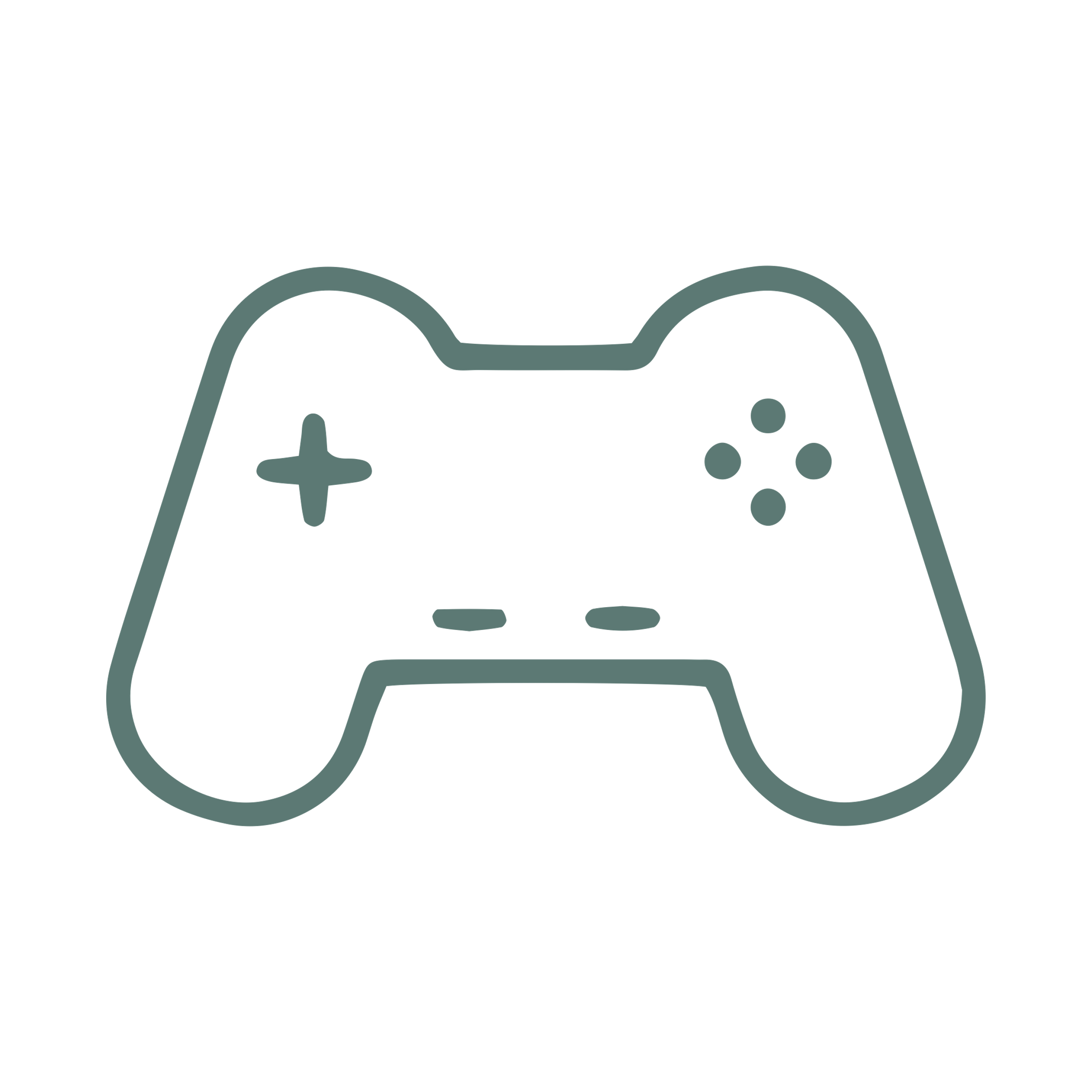 Go back to work when the timer goes off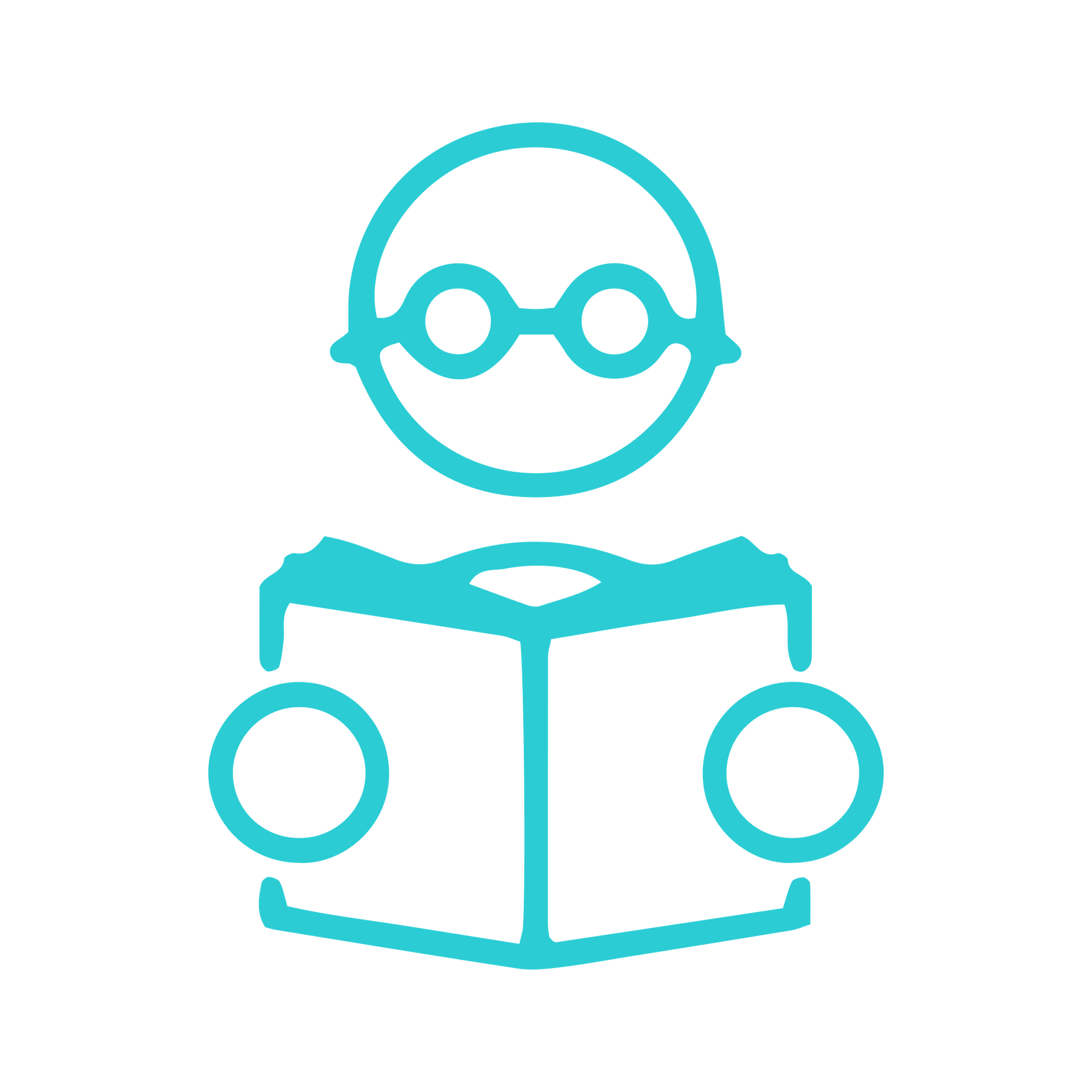 My Break Options Are:How I Take A BreakHold up my pointer fingerWait for a thumbs-up or thumbs-downIf I get a thumbs-up, cross off a “B” on my point cardStart my timerTake my break quietlyGo back to work when the timer goes offWhat if my teacher gives me a thumbs-down?Put my hand downStart my timer but keep workingWhen the timer goes off, I can hold up my pointer finger to ask for a break again